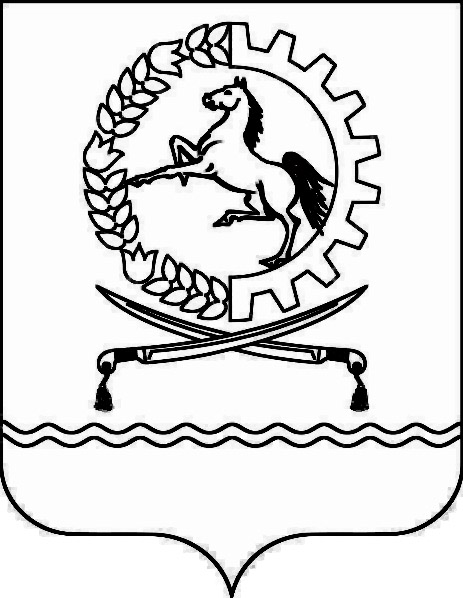 АДМИНИСТРАЦИЯОРЛОВСКОГО  РАЙОНА  РОСТОВСКОЙ  ОБЛАСТИПОСТАНОВЛЕНИЕ19.10.2020					№ 738				п. ОрловскийОб Основных направлениях бюджетной и налоговой политики Орловского района на 2021 –2023 годыВ соответствии со статьей 1842 Бюджетного кодекса Российской Федерации и статьей 24 Решения Собрания депутатов Орловского района от 27.12.2018 № 170 «О бюджетном процессе в Орловском районе», а также постановлением Администрации Орловского района от 27.05.2020 №390  «Об утверждении Порядка и сроков составления проекта бюджета Орловского района на 2021 и на плановый период 2022 и 2023  годов», Администрация Орловского района   п о с т а н о в л я е т:1. Утвердить Основные направления бюджетной и налоговой политики Орловского района на 2021 – 2023 годы согласно приложению.2. Заведующему финансового отдела Администрации Орловского района Лячиной Е.А., отраслевым (функциональным) органам местного самоуправления обеспечить разработку проекта бюджета Орловского района на основе Основных направлений бюджетной и налоговой политики Орловского района на 2021 – 2023 годы.3. Рекомендовать главам Администраций сельских поселений обеспечить разработку проектов местных бюджетов с учетом Основных направлений бюджетной и налоговой политики Орловского района на 2021 – 2023 годы, утвержденных настоящим постановлением.4. Настоящее постановление вступает в силу со дня его официального опубликования (обнародования).5. Контроль за выполнением постановления возложить на заведующего финансовым отделом Администрации Орловского района Лячину Е.А.И.о.главы АдминистрацииОрловского района							Н.М.МихайловаПриложениек постановлениюАдминистрацииОрловского районаот 19.10.2020 № 738ОСНОВНЫЕ НАПРАВЛЕНИЯбюджетной и налоговой политикиОрловского района на 2021 – 2023 годыНастоящие Основные направления сформированы с учетом положений Послания Президента Российской Федерации Федеральному Собранию Российской Федерации от 15.01.2020, указов Президента Российской Федерации от 07.05.2018 № 204 «О национальных целях и стратегических задачах развития Российской Федерации на период до 2024 года» и от 21.07.2020 № 474 «О национальных целях развития Российской Федерации на период до 2030 года», итогов реализации бюджетной и налоговой политики в 2019 –2020 годах, основных направлений бюджетной, налоговой и таможенно-тарифной политики Российской Федерации на 2021 год и на плановый период 2022 и 2023 годов.Целью основных направлений является определение условий и подходов, используемых для формирования проекта  бюджета Орловского района на 2021 год и на плановый период 2022 и 2023 годов.1. Основные итоги реализациибюджетной и налоговой политики в 2019 – 2020 годахДостигнутые результаты бюджетной политики, проводимой Администрацией Орловского района, способствовали реализации основных задач, поставленных Президентом Российской Федерации, Губернатором Ростовской области, Главой Администрации Орловского района, а также обеспечению сбалансированности и устойчивости бюджетной системы Орловского района.Динамика основных показателей консолидированного бюджета Орловского района в 2019 году отмечалась положительным эффектом.В 2019 году объем доходов составил 1 200,0 млн. рублей, с ростом к 2018 году на 82,1 млн. рублей. Расходы составили 1 210,4 млн. рублей, с ростом на 86,3 млн.  рублей, или на 7,7  процента. Дефицит консолидированного бюджета обеспечен соответствующими источниками покрытия в сумме 10,4 млн. рублей. Обеспечены конституционные гарантии гражданам, кредиторская задолженность по обязательствам консолидированного бюджета отсутствует.Основными доходными источниками консолидированного бюджета являлись собственные налоговые и неналоговые доходы. Их объем составил 287,7 млн. рублей, с ростом к 2018 году 12,2 млн. рублей.В 2019 году налоговая политика Орловского района способствовала продолжению работы по увеличению налогового потенциала за счет повышения инвестиционной активности, создания условий справедливой конкурентной среды, сокращения теневого сектора, совершенствования и оптимизации системы налогового администрирования, стимулирования развития малого и среднего предпринимательства через специальные налоговые режимы, сохранения всех предоставляемых районом эффективных налоговых льгот.Бюджетная политика в сфере бюджетных расходов была направлена на решение социальных и экономических задач Орловского района.Бюджетные расходы отмечались социальной направленностью.Финансово обеспечены и выполнены в полном объеме обязательства перед гражданами в части предоставления законодательно установленных социальных выплат и пособий, обеспечения качественными услугами в социальной сфере.Расходы на образование, здравоохранение, спорт, культуру, социальную политику ежегодно составляют более 2/3 расходов консолидированного бюджета. В 2019 году их объем составил 969,0 млн. рублей и превысил показатели 2018 года на 83,9 млн рублей, или на 9,5 процента.Начиная с 2019 года в соответствии с Указом Президента Российской Федерации от 07.05.2018 № 204 «О национальных целях и стратегических задачах развития Российской Федерации на период до 2024 года» на территории Ростовской области реализуются 49 региональных проектов, направленных на достижение целей и решение задач федеральных проектов. На  реализацию 1 регионального проектов в 2019 году направлено 47,4 млн.рублей бюджетных средств. Реализация остальных региональных проектов в Орловском районе осуществлялась без участия средств федерального, областного и местного бюджетов.В рамках планирования и исполнения бюджета Орловского района основная доля расходов обеспечивалась в рамках реализации муниципальных программ Орловского района. За 2019 год расходы по 20 муниципальным программам Орловского района составили 1056,4 млн. рублей или 98,1 процент всех расходов. Начиная с 2019 года в состав муниципальных программ включены основные приоритетные мероприятия региональных проектов.С учетом интеграции региональных проектов в состав программ муниципальные программы стали простым и эффективным инструментом организации как проектной, так и текущей деятельности муниципальных органов, отражающим взаимосвязь затраченных ресурсов и полученных результатов.Объем финансовой помощи местным бюджетам составил в 2019 году 25,6 млн. рублей.Организация межбюджетных отношений с областным бюджетом обеспечивалась посредством заключения соглашений с областными органами исполнительной власти, в том числе по предоставлению дотации на выравнивание бюджетной обеспеченности, а также субсидий и иных межбюджетных трансфертов, предоставляемых в целях софинансирования расходных обязательств бюджета Орловского района. Объем безвозмездных поступлений из областного бюджета в консолидированный бюджет Орловского района  составил в 2019 году 912,3 млн. рублей, с ростом к 2018 году на 69,9 млн. рублей, или на 8,3 процента.В соответствии с Соглашением о мерах по социально-экономическому развитию и оздоровлению муниципальных финансов Орловского района Постановлением Администрации Орловского района  от 29.05.2019 № 376 и Постановлением Администрации Орловского района от 05.06.2019 №399 актуализирован и пролонгирован до 2024 года «План мероприятий по росту доходного потенциала Орловского района» и «Программа оптимизации расходов бюджета  Орловского района».В 2019 году усовершенствован механизм оценки эффективности налоговых льгот с учетом сформированной системы управления налоговыми расходами и общих требований, утвержденных Правительством Российской Федерации. Утвержден порядок формирования перечня и оценки налоговых расходов Орловского района, обусловленных местными налоговыми льготами.За период I полугодия 2020 г. исполнение консолидированного бюджета по доходам составило 689,9 млн рублей, или 50,4 процента к годовому плану. Расходы исполнены в сумме 656,8 млн. рублей, или 46,3 процента к годовому плану.Собственные доходы консолидированного бюджета по итогам I полугодия 2020 г. исполнены в объеме 131,9 млн. рублей.Долговая политика Орловского района была нацелена на обеспечение устойчивости и сбалансированности бюджета Орловского района. 1.1. Борьба с пандемией и содействие восстановлениюэкономики Орловского районаВ 2020 году реализация бюджетной и налоговой политики осложнена ситуацией, вызванной распространением в Российской Федерации новой коронавирусной инфекции, и последствиями ее влияния на экономику Орловского района.Распоряжением Администрации Орловского района от 07.04.2020 № 97 утвержден План первоочередных мероприятий по обеспечению социальной стабильности и устойчивого развития экономики в Орловском районе в условиях распространения коронавирусной инфекции (COVID-2019).В целях поддержки населения утверждено распоряжение Администрации Орловского района от 09.04.2020 № 107 «Об утверждении плана мероприятий по поддержке населения Орловского района в условиях распространения новой коронавирусной инфекции (COVID-2019)».Финансовое обеспечение мероприятий, направленных на ликвидацию последствий коронавирусной инфекции, было обеспечено за счет предусмотренных резервов бюджета Орловского района.На борьбу с пандемией и ее последствиями направлены значительные средства резервного фонда Администрации Орловского района и дополнительно сформированного резерва на финансовое обеспечение мероприятий, связанных с предотвращением влияния ухудшения экономической ситуации на развитие отраслей экономики, с профилактикой и устранением последствий распространения коронавирусной инфекции.Данные ресурсы были направлены на обеспечение работы медицинских учреждений в сложившихся условиях, приобретение аппаратов для вентиляции легких, оснащение лабораторий, специальных костюмов и средств индивидуальной защиты, на подготовку учреждений образования к работе с соблюдением мер по санитарно-противоэпидемическим и профилактическим мероприятиям, на возмещение затрат автотранспортным предприятиям.Дополнительная финансовая поддержка на ликвидацию последствий коронавирусной инфекции и обеспечение сбалансированности консолидированного бюджета Орловского района получена из федерального, областного бюджета, в том числе на выплаты медицинским, социальным и иным работникам за выполнение особо важных работ, на дополнительные меры поддержки отдельных категорий граждан, включая медиков и соцработников поддержку экономики.Распространение новой коронавирусной инфекции в 2020 году оказало значительное влияние на динамику доходов и расходов бюджета. Снижение налоговых и неналоговых доходов бюджета  Орловского района составило 9,1 млн. рублей.В целях обеспечения стратегической приоритизации расходы бюджета Орловского района были переформатированы для обеспечения первоочередных социально-экономических задач в Орловского района.В первоочередном порядке обеспечены расходы на заработную плату, питание, коммунальные услуги.Реализован комплекс мер, направленных на государственную поддержку малого и среднего предпринимательства.В целях поддержки экономики созданы условия для смягчения налоговой политики и пересмотра налоговых условий деятельности субъектов предпринимательства.Для налогоплательщиков, осуществляющих деятельность в наиболее пострадавших отраслях, в условиях ухудшения ситуации в связи с распространением коронавирусной инфекции:снижены ставки по единому налогу на вмененный доход с 15 до 7,5 процента.Также для организаций и индивидуальных предпринимателей, осуществляющих деятельность в отраслях российской экономики, в наибольшей степени пострадавших в условиях распространения коронавирусной инфекции, и социально ориентированным некоммерческим организациям предоставлена отсрочка по уплате: арендной платы по договорам аренды недвижимого имущества, находящегося в государственной и муниципальной собственности;пени по задолженности, возникшей по арендной плате за земельные участки, находящиеся в государственной и муниципальной собственности.Проведена оценка эффективности налоговых расходов Орловского района, обусловленных установленными до 01.01.2019 местными налоговыми льготами. Она осуществлялась кураторами налоговых расходов в рамках мониторинга реализации муниципальных программ в соответствии с Порядком формирования перечня налоговых расходов Орловского района и оценки налоговых расходов Орловского района, утвержденными Постановлениями Администраций сельских поселений.По результатам оценки налоговых расходов, проведенной в 2020 году, все востребованные налоговые льготы признаны эффективными, имеют положительный бюджетный эффект.Обеспечен регулярный мониторинг планирования и исполнения местных бюджетов. 2. Основные цели и задачи бюджетнойи налоговой политики на 2021 – 2023 годыБюджетная и налоговая политика на 2021 – 2023 годы сохранит свою направленность на реализацию приоритетных задач социально-экономического развития Орловского района, будет ориентирована на достижение национальных целей развития, определенных Указами Президента Российской Федерации от 07.05.2018 № 204 и от 21.07.2020 № 474:сохранение населения, здоровье и благополучие людей;возможности для самореализации и развития талантов;комфортная и безопасная среда для жизни;достойный, эффективный труд и успешное предпринимательство.Основным инструментом достижения национальных целей развития будут выступать региональные проекты с расширением горизонта их планирования до 2030 года.Регулярный мониторинг и контроль хода реализации мероприятий также обеспечит получение конечного результата региональных проектов, направленных на реализацию федеральных проектов, входящих в состав национальных проектов.В 2021 году прогнозируется переходный период, направленный на восстановление социально-экономического развития Орловского района после снятия всех ограничений.Ключевыми задачами Главы Администрации Орловского района в рамках реализации бюджетной политики определены приоритеты по социальному благополучию жителей района, медицинскому обеспечению, поддержке людей пожилого возраста, семей с детьми, созданию условий для развития и комфортной среды для проживания. Отдельными направлениями определены условия для развития экономики, увеличения объема инвестиций,  поддержки бизнеса.Как и в предыдущие годы важной задачей будет являться обеспечение приоритизации структуры расходов, ориентированной на создание справедливой системы социального обеспечения, повышение качества институтов развития человеческого капитала, опережающее развитие современной инфраструктуры.2.1. Налоговая политика Орловского района на 2021 – 2023 годыНалоговая политика района на 2021– 2023 годы будет основываться на следующих приоритетах:1) Совершенствование механизма поддержки инвестиционных и инновационных проектов как основной базы для роста экономики района.Продолжится реализация комплекса мер, направленных на формирование благоприятного инвестиционного климата и развитие конкурентоспособной инновационной экономики района. Будут предоставляться меры  финансовой поддержки в виде:1) Стабилизация сектора индивидуального предпринимательства как существенно пострадавшего от распространения коронавирусной инфекции. Вопрос крайне важен для обеспечения дальнейшего экономического роста и занятости населения. В этой связи меры налоговой поддержки налогоплательщиков пострадавших отраслей, предоставленные в 2020 году, учтены при формировании консолидированного бюджета Орловского района на 2021 год, поскольку сроки годовых расчетов по налогам приходятся на 1 полугодие 2021 года.Основной задачей налоговой политики станет создание благоприятных условий ведения хозяйственной деятельности после перехода со специального налогового режима в виде единого налога на вмененный доход на иные налоговые режимы (упрощенная или патентная системы налогообложения). Сопутствующим фактором является проведение информационно-разъяснительной кампании по условиям, возможностям и преимуществам такого перехода.В целях укрепления доходного потенциала бюджета продолжится взаимодействие органов местного самоуправления с областными органами власти в решении задач по дополнительной мобилизации доходов за счет использования имеющихся резервов.2.2. Неналоговые меры стимулирования инвестиционной активностиОдним из основных приоритетов бюджетных расходов в сложившихся экономических условиях, связанных с распространением новой коронавирусной инфекции, будет оставаться финансовая поддержка экономики. Главной целью проводимой муниципальной инвестиционной политики является привлечение инвестиций в экономику Орловского района. Такое стимулирование инвестиционной активности осуществляется с использованием нефинансовых инструментов.В качестве нефинансовых инструментов стимулирования инвестиционной активности будет оказываться поддержка в процессе разработки и реализации инвестиционных проектов в приоритетных отраслях.При условии своевременной реакции экономики на проводимые структурные изменения государственной политики в условиях ее спада и восстановления в посткоронавирусный период ожидается возобновление инвестиционной активности в Орловском районе.2.3. Сохранение населения, здоровья и благополучие людейВ числе основных задач, предусмотренных Указом Президента Российской Федерации от 21.07.2020 № 474, определено снижение уровня бедности.Бюджетная политика в Орловском районе направлена на социальную поддержку и социальное обслуживание граждан пожилого возраста и инвалидов, граждан, находящихся в трудной жизненной ситуации, а также детей-сирот, безнадзорных детей, детей, оставшихся без попечения родителей, на оказание мер социальной поддержки ветеранов труда, лиц, проработавших в тылу в период Великой Отечественной войны 1941 - 1945 годов, жертв политических репрессий, семей, имеющих детей, путем предоставления выплат и пособий, адресной социальной помощи, субсидий на оплату жилья и коммунальных услуг. Особое внимание будет уделено выплате пособий нуждающимся семьям с детьми в возрасте от трех до семи лет, а также запланировано увеличение ассигнований на распространение социального контракта, направленного на стимулирование активных действий малоимущих граждан по преодолению трудной жизненной ситуации. Дополнительные средства на данные цели планируются за счет средств федерального бюджета.Приоритетным направлением в социальной политике остается как и прежде поддержка материнства и детства в Орловском районе. Предусмотрены бюджетные ассигнования на обеспечение выплат многодетным семьям ;при рождении третьего или последующих детей до достижения ребенком возраста трех лет; беременным женщинам, кормящим матерям и детям в возрасте до трех лет из малоимущих семей; на детей первого-второго года жизни; предоставление средств по сертификату на региональный материнский капитал (малоимущим семьям при рождении третьего ребенка или последующих детей);единовременные денежные выплаты при рождении одновременно трех и более детей, на обеспечение отдыха и оздоровления детей и т.д.Социальные выплаты населению будут выплачены в полном объеме потребности, за счет средств областного бюджета в соответствии с действующим законодательством.Планируется уточнение расходов на оплату труда  в связи с необходимостью сохранения соотношения средней заработной платы отдельных категорий работников, установленного Указами Президента Российской Федерации от 07.05.2012 № 597 «О мероприятиях по реализации государственной социальной политики», от 01.06.2012 № 761 «О Национальной стратегии действий в интересах детей на 2012-2017 годы» и от 28.12.2012 № 1688 «О некоторых мерах по реализации государственной политики в сфере защиты детей-сирот и детей, оставшихся без попечения родителей», с показателем «среднемесячная начисленная заработная плата наемных работников в организациях, у индивидуальных предпринимателей и физических лиц (среднемесячный доход от трудовой деятельности)» по Ростовской области.2.4. Эффективность органов муниципального управленияи внутреннего муниципального финансового контроляНормативно-правовое регулирование бюджетного процесса будет осуществляться на основе изменений бюджетного законодательства на федеральном уровне и необходимости разработки новых нормативных правовых актов, обязательных к принятию согласно установленным требованиям.Прозрачность и возможность контроля будут обеспечены посредством увязки направлений расходов с измеримыми результатами федеральных проектов.Необходимым условием повышения эффективности бюджетных расходов будет обеспечение подотчетности (подконтрольности) бюджетных расходов, которое предполагает:применение единых федеральных стандартов внутреннего государственного (муниципального) финансового контроля, устанавливающих единые принципы определения и основания проведения проверок, ревизий, обследований;применение единых федеральных стандартов внутреннего финансового аудита;совершенствование риск-ориентированных подходов к планированию контрольной деятельности;совершенствование методологической базы осуществления государственного (муниципального) финансового контроля;методическую поддержку муниципальных образований.Будет продолжена работа по методологической поддержке муниципальных образований сельских поселений, входящих в состав Орловского района при осуществлении внутреннего муниципального финансового контроля.3. Повышение эффективности и приоритизация бюджетных расходовБюджетная политика в сфере расходов будет направлена на безусловное исполнение действующих расходных обязательств, в том числе с учетом их приоритизации и повышения эффективности использования финансовых ресурсов.Главным приоритетом при планировании и исполнении расходов бюджета Орловского района– является обеспечение всех конституционных и законодательно установленных обязательств государства перед гражданами в полном объеме.В целях создания условий для эффективного использования средств бюджета Орловского района и мобилизации ресурсов продолжится применение следующих основных подходов:формирование расходных обязательств с учетом переформатирования структуры расходов бюджета Орловского района исходя из установленных приоритетов;разработка бюджета на основе муниципальных программ Орловского района с учетом интеграции в них региональных проектов;обеспечение реструктуризации бюджетной сети, при условии сохранения качества и объемов муниципальных  услуг;модернизация системы оказания мер социальной поддержки;замещение расходов бюджета Орловского района, направляемых муниципальным бюджетным и автономным учреждениям Орловского района в форме субсидий на оказание муниципальных услуг (выполнение работ), альтернативными источниками финансирования, а также использование минимальных базовых нормативов затрат на оказание муниципальных услуг;неустановление расходных обязательств, не связанных с решением вопросов, отнесенных Конституцией Российской Федерации и федеральными законами к полномочиям органов местного самоуправления Российской Федерации;активное привлечение внебюджетных ресурсов, направление средств от приносящей доход деятельности, в том числе на повышение оплаты труда отдельным категориям работников, поименованных в указах Президента Российской Федерации 2012 года;повышение эффективности расходов в части предоставления средств бюджета Орловского района внебюджетному сектору экономики;совершенствование межбюджетных отношений.В целях повышения эффективности управления средствами бюджета Орловского района в системе казначейского обслуживания с 2021 года будут введены новации.Казначейское обслуживание будет осуществляться на казначейских счетах дляосуществления и отражения операций на едином счете бюджета, по учету и распределению поступлений, с денежными средствами, поступающими во временное распоряжение, с денежными средствами бюджетных и автономных учреждений, а также с денежными средствами юридических лиц, не являющихся участниками бюджетного процесса, бюджетными и автономными учреждениями.4. Основные подходык формированию межбюджетных отношенийПолитика в сфере межбюджетных отношений будет направлена на содействие сбалансированности местных бюджетов с учетом мер, принимаемых местными администрациями муниципальных образований  в рамках обязательств заключенных соглашений о мерах по социально-экономическому развитию и оздоровлению муниципальных финансов.В целях повышения открытости и общественного участия граждан в управлении общественными финансами продолжится практика планирования бюджетных ассигнований в форме инициативного бюджетирования при непосредственном участии жителей Орловского района в решении вопросов местного значения. Объем средств на эти цели в областном бюджете 
на 2021-2023 годы будет увеличен.Будут предусмотрены ассигнования на предоставление бюджетных кредитов для ликвидации временных кассовых разрывов местных бюджетов с погашением в пределах финансового года. Выделение этих средств будет способствовать первоочередному и своевременному обеспечению муниципальными образованиями социально значимых расходов.Будут продолжены мониторинг планирования и исполнения местных бюджетов, контроль за соблюдением требований бюджетного законодательства, отсутствием просроченной кредиторской задолженности.Управляющий деламиАдминистрации Орловского района					З.Н. Дегтярева